17 LISTOPADA odbyło się w naszym przedszkolu posiedzenie komisji konkursowej IX edycji Regionalnego Międzyprzedszkolnego Konkursu „Bery i Bojki Śląskie”. Konkurs odbywa się pod Patronatem Zastępcy Prezydenta Miasta Tychy ds. Społecznych – Macieja Gramatyki.W tym roku tematem prac są: Bohaterowie śląskich baśni i podań w czterech porach roku. Napłynęły do nas prace z Tychów, Bierunia, Pszczyny, Katowic, Brzeźc oraz Bytomia.Jury w składzie:Prof. Zbigniew Kadłubek – dyrektor Biblioteki Śląskiej w KatowicachMgr Bożena Pasternak – nauczycielka w Szkole Podstawowej nr 6 w Zespole Szkolno-Przedszkolnym nr 5 w TychachJadwiga Gnela – była Przewodnicząca Rady Osiedla Czułów, sympatyzująca z przedszkolem.w głosowaniu tajnym przyznało następujące nagrody i wyróżnienia: W kategorii 3-4 latków:I miejsce: Klara Karchut „Zymftowy kot”II miejsce: Helena Mocha „Stanik bydzie górnikiem”II miejsce: Natalia Sikora „Utopek jesienią”Wyróżnienie: Łucja Scieszka „Miglanc”W kategorii 5-6 latków:I miejsce: Tomasz Ćwiertka „Bebok i piecuch”II miejsce: Lilianna Liszka „Strziga i meluzyna”III miejce Michał Kornak „Bebok – straszek domowy”Wyróżnienie: Paweł Lasok „Utopek”Wyróżnienie: Gabriela Kasperczyk „Utopce”Ponadto do wystawy zakwalifikowano prace: Igi Grund, Macieja Widery, Juli Waśkiewicz, Lilianny Puczki, Beniamina Kotasa, Szymona Sosińskiego, Hanny Ziemby, Mai Rodak, Marty Melerowicz, Michaliny Michałek, Zofii Harazin, Tymona Szmajducha, Kingi Engel, Leona Kujawy, Tymona Beloka, Feliksa Jureczko.Dodatkowo organizator poza nagrodzonymi pracami (I, II, III miejscem i wyróżnieniem) wybrał do projektu kalendarza prace: Igi Grund, Lilianny Puczki, Marty Melerowicz, Tymona Beloka.Wszystkim zwycięzcom gratulujemy i zapraszamy na rozdanie nagród oraz otwarcie wystawy pokonkursowej. Autorzy prac wyróżnionych przez kwalifikację do wystawy, po potwierdzeniu przybycia na otwarcie wystawy 14 grudnia będą mogli liczyć na otrzymanie imiennego dyplomu. Potwierdzenie przybycia na otwarcie należy wysłać w odpowiedzi na mail od organizatora. Uroczyste otwarcie wystawy pokonkursowej oraz wręczenie nagród odbędzie się 14 grudnia o godz. 13.30 w tyskiej Mediatece (ul. Piłsudskiego 16).Wystawa potrwa do końca lutego 2023 r. 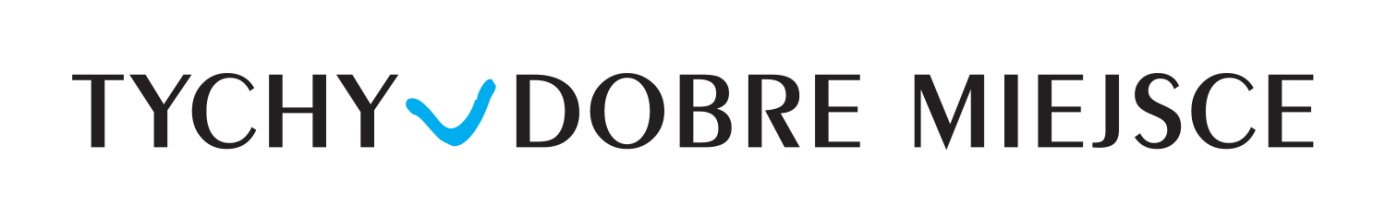 